IEEE P802.11
Wireless LANsAbstractThis submission proposes resolutions for the following comments from CC36 in P802.11be D1.0:7282, 4914, 7283, 4557, 7284NOTE – Set the Track Changes Viewing Option in the MS Word to “All Markup” to clearly see the proposed text edits.Revision History:R0: Initial version.CID 7282BackgroundD1.0 P557D1.0 P551Proposed Resolution: CID 7282Rejecteddot11PHYType is defined to have the value ‘eht’ in Table 36-68 (D1.0 P551L42).Table 36-68 also defines that the value for most of the other MIB variables are ‘implementation dependent’.CID 4914BackgroundD1.01 P579-580Proposed Resolution: CID 4914RevisedNote to commenter:Agree that N_SYM for NDP should be stated.  Instruction to editor below implements the proposed change with some editorial updates.Instruction to editor:Add the following new paragraph at D1.01 P580L14:“For an EHT sounding NDP, the total number of data OFDM symbols, \it{N_{SYM}}, is 0.”CID 7283BackgroundD1.01 P559Proposed Resolution: CID 7283AcceptedCID 4557BackgroundD1.0 P558Proposed Resolution: CID 4557RevisedNote to commenter:Agree that PSDU_LENGTH parameter in PLME-TXTIME.confirm primitive is not defined for NDP.  The proposed location to add that by the commenter, however, is where “RXVECTOR” is defined.  Instruction to editor below defines the PSDU_LENGTH parameter in PLME-TXTIME.confirm primitive in a more proper location.Instruction to editor:Add the following new paragraph at D1.01 P580L56:“The value of the PSDU_LENGTH parameter returned in the PLME-TIME.confirm primitive for an EHT sounding NDP is 0.”CID 7284BackgroundD1.0 P560Proposed Resolution: CID 7284Accepted[End of File]CIDClausePage.LineCommentProposed Change728236.4.2557.45"EHT PHY MIB attributes are defined in Annex C with specific values defined in Table 36-68". It doesn't look like Table 36-68 defines any values. What is meant here?Clarify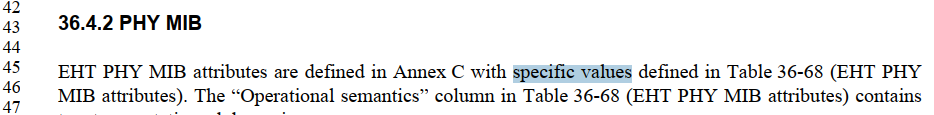 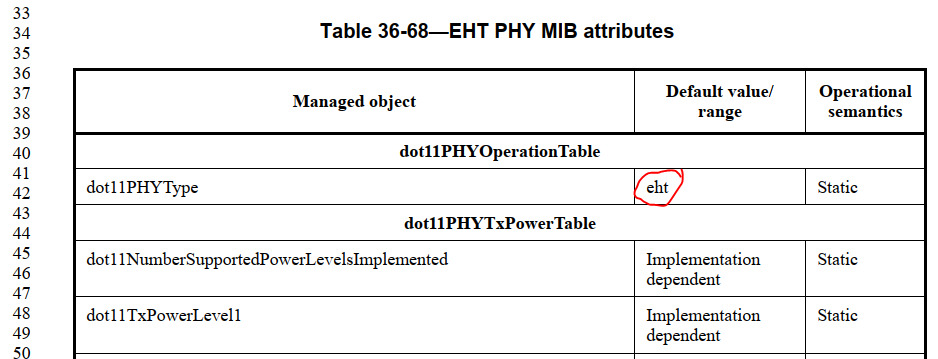 CIDClausePage.LineCommentProposed Change491436.4.3558.09EHT sounding NDP is not explained in the text. so, to indicate the NDP case clearly, add the following text.
" For an EHT sounding NDP, there is no Data field and NSYM = 0."As in comment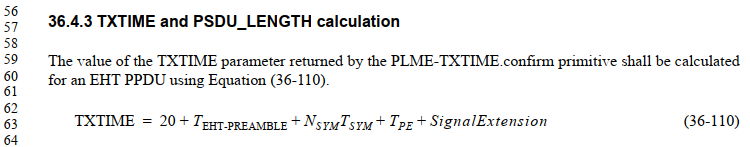 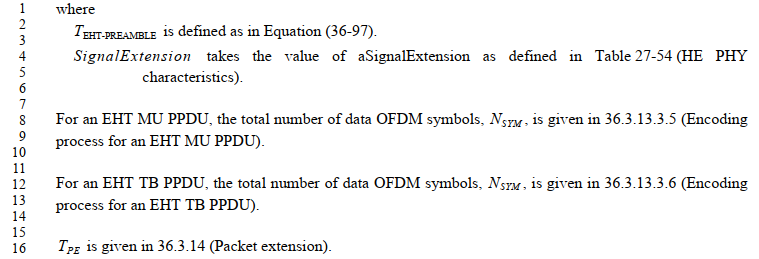 CIDClausePage.LineCommentProposed Change728336.4.3559.60"PSDU_LENGTH" in (36-118) should have index uAdd index (PSDU_LENGTH -> PSDU_LENGTH_u)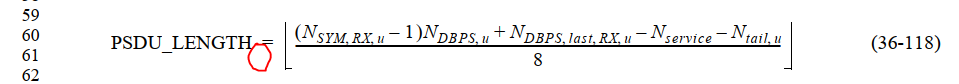 CIDClausePage.LineCommentProposed Change455736.4.3560.49Add the following sentence to clarify the EHT NDP case:The value of the PSDU_LENGTH parameter returned in the PLME-TXTIME.confirm primitive for an EHT sounding NDP is 0.as in the comment.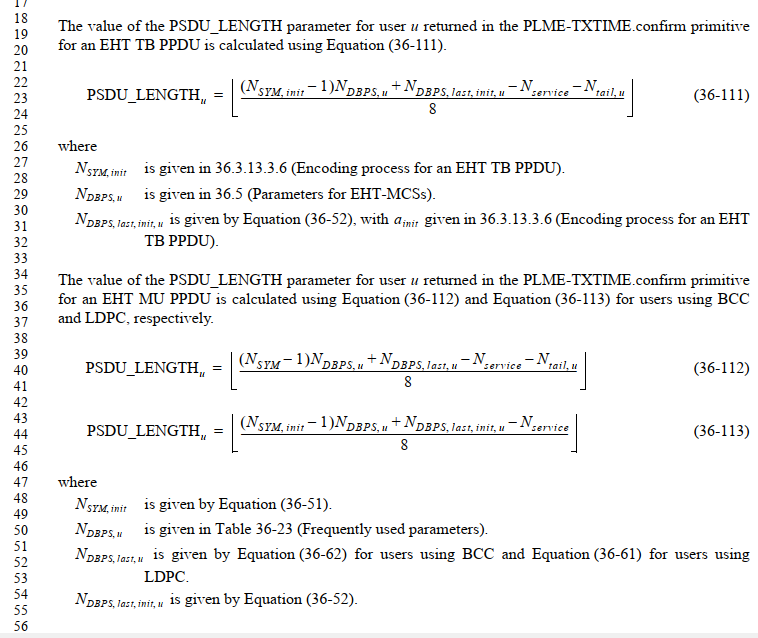 CIDClausePage.LineCommentProposed Change728436.4.4560.53Change "The static EHT PHY characteristics is provided through ..." to "The static EHT PHY characteristics are provided through ..."See comment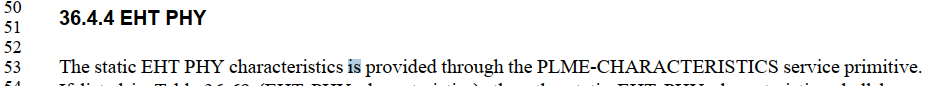 